Sommaire	Caractérisation technique du service public	3	Organisation administrative du service	3	Estimation de la Population desservie	3	Conditions d’exploitation du service	3	Prestations assurées dans le cadre du service	3	Conventions d’import ou d’export	4	Ressources en eau	4	Nombre d’abonnements	5	Volumes mis en distribution et vendus	6	Longueur du réseau	7	Tarification et recettes du service public	8	Fixation des tarifs en vigueur	8	Rémunération du gérant	8	Prix du service de l’eau potable	8	Le prix de l'eau Tarif hors redevance de pollution domestique	9	Evolution des composantes du tarif depuis 2007	10	Le prix de l'eau  avec redevance pollution	11	Recettes d'exploitation	12	Indicateurs de performance du service	13	Qualité de l’eau	13	Protection des ressources en eau	13	Connaissance et gestion patrimoniale du reseau	14	Performance du réseau	16	Renouvellement des réseaux	17	Continuité du service	17	Délai d'ouverture des branchements pour les nouveaux abonnés	18	Autres indicateurs de performance	18	Financement des investissements du service	19	Travaux engagés au cours de l’exercice	19	Etat de la dette	19	Amortissements réalisés	19	Présentation des projets à l'étude en vue d'améliorer la qualité du service à l'usager et les performances environnementales du service	20	Présentation des programmes pluriannuels de travaux adoptés par l'assemblée délibérante au cours du dernier exercice	20	Actions de solidarité et de coopération décentralisée	21	Aide au paiement des factures d'eau des personnes en situation de précarité	21	Opérations de coopération décentralisée	21Caractérisation technique du service publicde l'eau potableOrganisation administrative du serviceLe SIAEP DU VAL DE SAIRE-REVILLE regroupe les communes de ANNEVILLE-EN-SAIRE, BARFLEUR, BRILLEVAST, CANTELOUP, CLITOURPS, GATTEVILLE-LE-PHARE, LA PERNELLE, LE VAST, LE VICEL, MONTFARVILLE, REVILLE, SAINTE-GENEVIEVE, TEURTHEVILLE-BOCAGE, THEVILLE, TOCQUEVILLE, VALCANVILLE, VAROUVILLE, VICQ sur MER (pour les anciennes communes de Gouberville, Neuville sur Mer et Rethoville), GONNEVILLE le THEIL (pour les anciennes communes du Theil).Estimation de la Population desservie8 442 habitantsConditions d’exploitation du serviceLe service est exploité en gérance. Le gérant est la société VEOLIA EAU en vertu d'un contrat ayant pris effet le 1er janvier 2012. La durée du contrat est de 12 ans. Il prend fin le 31 décembre 2023. Prestations assurées dans le cadre du serviceLes prestations confiées à la société VEOLIA EAU sont les suivantes :La collectivité prend en charge :Conventions d’import ou d’exportRessources en eauPoints de prélèvementVolumes produitsEvolution des volumes d’eau potable produits et importésNombre d’abonnementsLes abonnés domestiques et assimilés sont ceux redevables à l’agence de l’eau au titre de la pollution de l’eau d’origine domestique en application de l’article L. 213-10-3 du code de l’environnement.Evolution du nombre total d’abonnementsRépartition des abonnés par communeVolumes mis en distribution et vendus La consommation moyenne par abonnement domestique est de : 73 m³ par an. Elle était de 78 m³ en 2015.Détail des exportations d’eauEvolution des volumes vendus aux abonnés et exportésLongueur du réseauTarification et recettes du service publicde l'eau potableFixation des tarifs en vigueurL’assemblée délibérante vote les tarifs concernant la part collectivité.Les délibérations qui ont fixé les tarifs en vigueur sont les suivantes :Les taxes et redevances sont fixées par les organismes concernés.Le service est assujetti à la TVA.Rémunération du gérantLa rémunération de la société VEOLIA EAU est fixée par le contrat de gérance et indexée annuellement par application aux prix de base d'un coefficient défini au contrat. Prix du service de l’eau potableLe prix du service comprend :- Une partie fixe ou abonnement- Une partie proportionnelle à la consommation d'eau potableLes abonnements sont payables d'avance semestriellement.Les volumes sont relevés annuellement.Les consommations sont payables au vu du relevé. Les facturations intermédiaires sont basées sur une consommation estimée.Redevance de pollution domestique par communeLa redevance de pollution domestique est reversée à l’agence de l’eau. Son montant, en € par m³, est calculé chaque année par l’agence de l’eau. Elle varie selon les communes du service. SIAEP DU VAL DE SAIRE-REVILLEeau potable	2016	tarif domestique du syndicatLe prix de l'eau Tarif hors redevance de pollution domestiqueEvolution du tarif de l'eau* Abonnement pris en compte dans la facture 120 m³Composantes de la facture d'un usager de 120 m³Evolution des composantes du tarif depuis 2007Composantes de la facture d’un usager consommant 120 m³ (valeurs au 1er janvier de chaque année hors TVA et hors redevance pollution).SIAEP DU VAL DE SAIRE-REVILLEeau potable	2016	tarif domestique du syndicatLe prix de l'eau  avec redevance pollutionEvolution du tarif de l'eau* Abonnement pris en compte dans la facture 120 m³Composantes de la facture d'un usager de 120 m³Recettes d'exploitationRecettes de la collectivité Part reversée au gérant Indicateurs de performance du service de l'eau potableQualité de l’eauLes données relatives à la qualité de l'eau distribuée définies par l'article D.1321-103 du Code de la Santé Publique sont indiquées dans le rapport établi et transmis par l’ARS. Parallèlement l’exploitant vérifie la qualité de l’eau distribuée, par des analyses menées dans le cadre de l’autocontrôle.Résultats du contrôle réglementaire :Protection des ressources en eauIndice d'avancement de la protection de la ressource en eauCaptage du Prieuré (station Pont-Aubin) - 7 puits	Captage S1 du Hameau Bellot (station du Vast)Captage S1 du Hameau Puchot (station du Theil)Connaissance et gestion patrimoniale du reseauIndice de connaissance et de gestion patrimoniale du réseauL’indice de connaissance et de gestion patrimoniale des réseaux d’eau potable a évolué en 2013 (indice modifié par arrêté du 2 décembre 2013). De nouvelles modalités de calcul ayant été définies, les valeurs d’indice affichées à partir de l’exercice 2013 ne doivent pas être comparées à celles des exercices précédents.L’obtention de 40 points, globalement, au niveau des parties A et B ci-dessous, est nécessaire pour considérer que le service dispose du descriptif détaillé des ouvrages de distribution d’eau potable mentionné à l’article D 2224-5-1 du code général des collectivités territoriales.La valeur de l’indice est obtenue en faisant la somme des points indiqués dans les parties A, B et C décrites ci-dessous et avec les conditions suivantes :Les 30 points d'inventaire des réseaux (partie B) ne sont comptabilisés que si les 15 points des plans de réseaux (partie A) sont acquis.Les 75 points des autres éléments de connaissance et de gestion des réseaux (partie C) ne sont comptabilisés que si au moins 40 des 45 points de l'ensemble plans des réseaux et inventaire des réseaux (parties A + B) sont acquis.La valeur de cet indice varie entre 0 et 120.(1) un taux minimum de 50 % est requis – les taux de 50, 60, 70, 80, 90 et 95% ou plus correspondent respectivement à 0, 1, 2, 3, 4 et 5 points(2) un taux minimum de 50 % est requis – les taux de 50, 60, 70, 80, 90 et 95% ou plus correspondent respectivement à 10, 11, 12, 13, 14 et 15 pointsPerformance du réseauLes consommations sans comptage (en particulier  incendie) sont évaluées à      2 980 m³.Les volumes de service (vidanges, purges, lavages de réservoir,…) sont évalués à 1 671 m³.L’arrêté du 2 mai 2007 définit les indicateurs suivants : - rendement du réseau de distribution = 
(consommations comptabilisées+exportations+estimation consommations sans comptage+volume de service) / (volume produit + importations)N.B. : la définition du rendement a changé à partir des valeurs de l’année 2007 - indice des volumes non comptés = 
(estimation consommations sans comptage+volume de service+pertes) / (365 * longueur du réseau hors branchements)- indice linéaire de pertes en réseau = 
pertes / (365 * longueur du réseau hors branchements)- indice linéaire de consommation= 
(consommations comptabilisées+exportations+estimation consommations sans comptage+volume de service) / (365 * longueur du réseau hors branchements)Le rendement est au-dessus du seuil minimal sur le dernier exercice.Evolution du rendement du réseau de distributionEvolution de l’indice linéaire des pertes en réseauRenouvellement des réseauxTaux moyen de renouvellement des réseaux : 0,5 %Ce taux est le quotient, exprimé en pourcentage, de la moyenne annuelle du linéaire de réseaux (hors linéaires de branchements) renouvelés au cours des cinq dernières années par la longueur du réseau.Le linéaire renouvelé inclut les sections de réseaux remplacées à l’identique ou renforcées ainsi que les sections réhabilitées.Continuité du serviceTaux d'occurrence des interruptions de service non programméesNombre de coupures d'eau, par millier d'abonnés, survenues au cours de l'année pour lesquelles les abonnés concernés n'ont pas été informés à l'avance. Les interruptions programmées sont celles qui sont annoncées au moins 24 heures à l'avance.Les périodes d'alimentation par une eau non conforme au regard des normes de potabilité ne sont pas comptées comme des interruptions. Les coupures de l'alimentation en eau liées à des problèmes qualitatifs sont prises en compte.Les coupures chez l'abonné lors d'interventions effectuées sur son branchement ou pour non paiement des factures ne sont pas prises en compteDélai d'ouverture des branchements pour les nouveaux abonnésLa société VEOLIA EAU s’est engagée sur un délai maximal pour ouvrir un branchement neuf (hors délai de réalisation des travaux) ou remettre en service un branchement existant de 1 jour.Taux de respect (pourcentage du nombre de demandes d'ouverture d'un branchement pour lesquels le délai est respecté) :           Taux d’impayésIl correspond au taux d'impayés au 31 décembre de l'année N sur les factures émises au titre de l'année N - 1.Le montant facturé au titre de l'année N - 1 comprend l'ensemble de la facture, y compris les redevances prélèvement et pollution, la taxe Voies navigables de France et la TVA liée à ces postes. Pour une facture donnée, les montants impayés sont répartis au prorata hors taxes et redevances de la part « eau » et de la part « assainissement ». Sont exclues les factures de réalisation de branchements et de travaux divers.Autres indicateurs de performanceFinancement des investissements du servicede l'eau potableTravaux engagés au cours de l’exerciceBranchements en plomb :Seuls les branchements comportant un tronçon en plomb avant compteur sont comptabilisés ci-dessous.Etat de la detteL'état de la dette au 31 décembre 2016 fait apparaître les valeurs suivantes :Amortissements réalisésPrésentation des projets à l'étude en vue d'améliorer la qualité du service à l'usager et les performances environnementales du servicePrésentation des programmes pluriannuels de travaux adoptés par l'assemblée délibérante au cours du dernier exerciceActions de solidarité et de coopération décentraliséedans le domaine de l'eauAide au paiement des factures d'eau des personnes en situation de précaritéOpérations de coopération décentraliséeNéant.SIAEP DU VAL DE SAIRE-REVILLESIAEP DU VAL DE SAIRE-REVILLE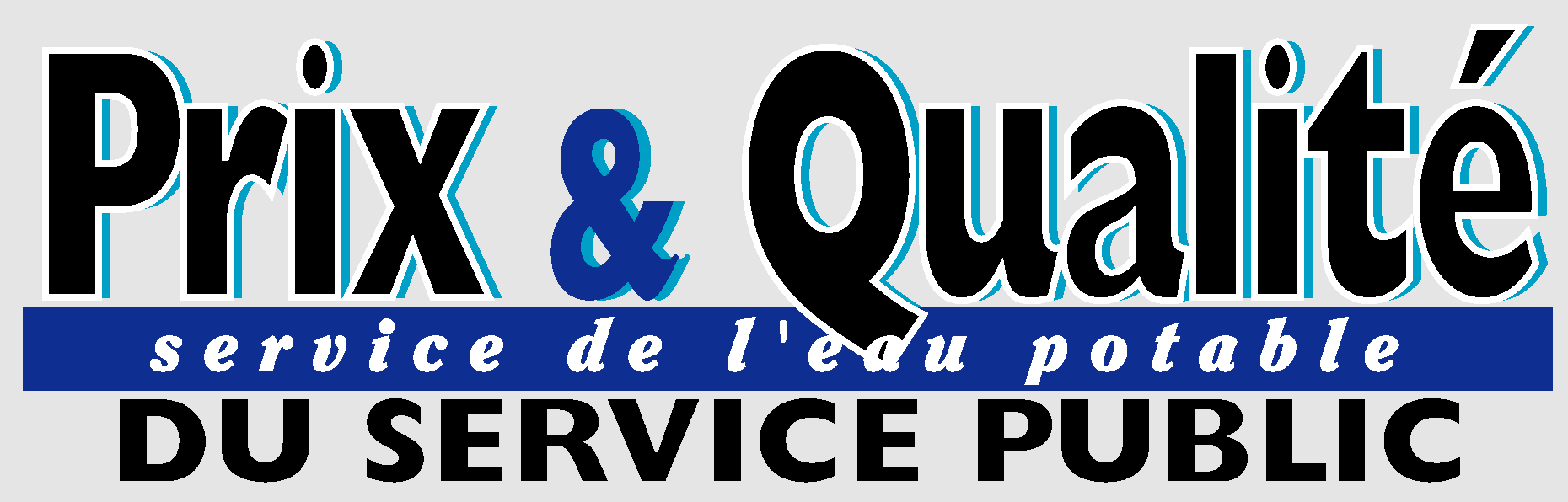 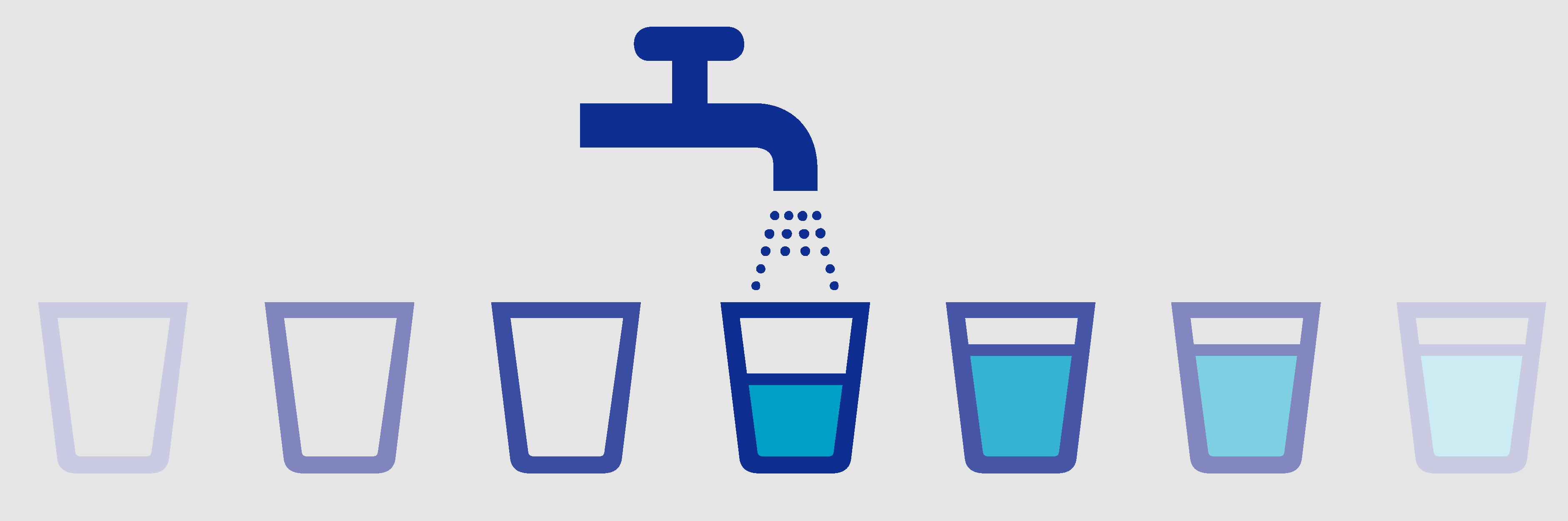 Copyright © 1996-2010 Diadème Ingénierie  et Ministère de l'Agriculture et de la PêcheSDEAU 50à renseignerDocument établi le 19 juin 2017Gestion du serviceapplication du règlement du service, fonctionnement, surveillance et entretien des installations, relève des compteursGestion des abonnésaccueil des usagersMise en servicedes branchementsEntretiende la voirie, de l'ensemble des ouvrages, des branchements, des canalisations, des captages, des clôtures, des compteurs, des équipements électromécaniques, des forages, des ouvrages de traitementRenouvellementdes clôtures, des équipements électromécaniques, des ouvrages de traitementGestion des abonnésfacturationRenouvellementde la voirie, des branchements, des canalisations, des captages, des compteurs, des forages, du génie civilConventionCocontractantCaractéristiquesDate d’effetDurée [an] d'Export SAINT-PIERRE EGLISE d'Export PermanentSYNDICAT D'AEP DE L'ANSE DU CUL DE LOUPOuvrageDébit nominal [m³/h]Prélèvement 2015 [m³]Prélèvement 2016 [m³]Variation2015/2016Captage du Prieuré (station Pont-Aubin) - 7 puits CLITOURPSPrélèvement en nappe souterraine30480 098465 612-3,02 %Captage Le Prieuré S1 CLITOURPSPrélèvement en nappe souterraineCaptage S1 du Hameau Puchot (station du Theil) LE THEILPrélèvement en nappe souterraine15125 043116 708-6,67 %Captage S1 du Hameau Bellot (station du Vast) LE VASTPrélèvement en nappe souterraine543 25146 677+7,92 %Captage S2 du Hameau Bellot LE VASTPrélèvement en nappe souterraineCaptage S1 du Mont Etolan (station Pont-Aubin) THEVILLEPrélèvement en nappe souterraine25Captage S1 de la Corbière (station du Theil) LE THEILPrélèvement en nappe souterraine13Captage S2 de la Fontaine Saint-Clair (station du Theil) LE THEILPrélèvement en nappe souterraine15Captage Fontaine Saint-Clair S1 LE THEILPrélèvement en nappe souterraineForage F1 de Boutron (station Pont-Aubin) BRILLEVASTPrélèvement en nappe souterraine25Forage F2 de Pont-Aubin CLITOURPSPrélèvement en nappe souterraine20Total des prélèvements [m³]Total des prélèvements [m³]648 392628 997-2,99 %OuvrageCapacité de production [m³/j]Production 2015 [m³]Production 2016 [m³]Variation2015/2016Usine du Vast LE VASTTraitement complet250637 899619 954-2,81 %Usine Pont Aubin CLITOURPSTraitement complet2 600Usine du Theil LE THEILTraitement complet900Total produit [m³]Total produit [m³]637 899619 954-2,81 %Abonnements20152016VariationNombre d’abonnements domestiques5 8805 897+0,29 %Nombre d’abonnements non domestiques1Nombre total d’abonnements 5 8815 897+0,27 %ANNEVILLE-EN-SAIRE250BARFLEUR642BRILLEVAST205CANTELOUP118CLITOURPS102GATTEVILLE-LE-PHARE438LA PERNELLE180LE VAST250LE VICEL96MONTFARVILLE610REVILLE957SAINTE-GENEVIEVE179TEURTHEVILLE-BOCAGE432THEVILLE137TOCQUEVILLE161VALCANVILLE263VAROUVILLE136VICQ sur MER400GONNEVILLE LE THEIL341Total des abonnés5 897Volumes [m³]20152016VariationVolume produit637 899619 954-2,81 %Volume importéVolume exporté- 1 180- 1 149-2,63 %Volume mis en distribution636 719618 805-2,81 %Volume vendu aux abonnés domestiques456 303431 231-5,49 %Volume vendu aux abonnés non domestiques122Volume total vendu aux abonnés456 425431 231-5,52 %Export versExporté en 2015 [m³]Exporté en 2016 [m³]SYNDICAT D'AEP DE L'ANSE DU CUL DE LOUP 1 1801 149Volume total exporté- 1 180- 1 14920152016Variation%Linéaire du réseau hors branchements en km296,0296,00,00 %Date de la délibérationObjet14/12/2009Tarifs de vente d'eau applicables au 1er janvier 201006/12/2011Tarifs de vente d'eau applicables au 1er janvier 201213/12/2012Tarifs de vente d'eau applicables au 1er janvier 201319/11/2013Tarifs de vente d'eau applicables au 1er janvier 201403/12/2014Tarifs de vente d'eau applicables au 1er janvier 201525/06/2015Tarifs de vente d'eau applicables au 1er janvier 2016 et 20171er jan 20161er jan 2017Redevance de pollution domestique0.2200 0.2200Désignation1er jan 20161er jan 2017VariationPart de la collectivitéPart Fixe [€ HT/an]Abonnement ordinaire *66,4466,440,00 %Part proportionnelle [€ HT/m³]N° 1 (0 à 100 m³)1,501,500,00 %   (tranches en m³/an)N° 2 (101 à 500 m³)1,071,070,00 %N° 3 (501 à 1 000 m³)0,530,530,00 %N° 4 (au-delà de 1 000 m³)0,460,460,00 %Redevances et taxesTVA5,5 %5,5 %1er jan 20161er jan 2017VariationVariation COLLECTIVITE (HT)Collectivité237,84237,840,00 %0,00 %TVA13,0813,080,00 %Total [€ TTC]250,92250,920,00 %Prix théorique du m³ pour un usager consommant 120 m³ :2,09 €/m³Prix théorique du litre pour un usager consommant 120 m³ :0,0021 €/lAnnéeCollectivité [€]Tiers [€]Total hors TVA [€]2007150,390,00150,392008150,390,00150,392009162,650,00162,652010170,780,00170,782011180,010,00180,012012188,720,00188,722013197,520,00197,522014207,630,00207,632015217,840,00217,842016237,840,00237,842017237,840,00237,84Désignation1er jan 20161er jan 2017VariationPart de la collectivitéPart Fixe [€ HT/an]Abonnement ordinaire *66,4466,440,00 %Part proportionnelle [€ HT/m³]N° 1 (0 à 100 m³)1,501,500,00 %   (tranches en m³/an)N° 2 (101 à 500 m³)1,071,070,00 %N° 3 (501 à 1 000 m³)0,530,530,00 %N° 4 (au-delà de 1 000 m³)0,460,460,00 %Redevances et taxesRedevance de pollution domestique0,220,220,00 %TVA5,5 %5,5 %1er jan 20161er jan 2017VariationVariation COLLECTIVITE (HT)Collectivité237,84237,840,00 %0,00 %Redevance de pollution domestique26,4026,400,00 %TVA14,5314,530,00 %Total [€ TTC]278,77278,770,00 %Prix théorique du m³ pour un usager consommant 120 m³ :2,32 €/m³Prix théorique du litre pour un usager consommant 120 m³ :0,0023 €/l20152016VariationRecettes de vente d’eauRecettes vente d'eau domestiques800 947,08 €899 282,46 €+12,28 %Total recettes de vente d’eau800 947,08 €899 282,46 €+12,28 %Autres recettesRecettes liées aux travaux33 782,62 €Autres recettes6 097,88 €10 253,62 €dont taxes102 723,64 €Total des recettes909 768,60 €943 318,70 €20152016VariationRecettes de vente d’eauRecettes vente d'eau domestiques380 562,00 €374 436,00 €-1,61 %Total recettes de vente d’eau380 562,00 €374 436,00 €-1,61 %Nombre de prélèvements réalisésNombre de prélèvementsNon conformes% de conformitéParamètres non conformesConformité bactériologique390100 %-Conformité physico-chimique390100 %0%aucune action20%études environnementale et hydrogéologique en cours40%avis de l’hydrogéologue rendu50%dossier déposé en préfecture60%arrêté préfectoral80%arrêté préfectoral complètement mis en oeuvre (terrains acquis, servitudes mises en place, travaux terminés100%arrêté préfectoral complètement mis en oeuvre (comme ci-dessus), et mise en place d'une procédure de suivi de l'application de l'arrêté100 %arrêté préfectoral complètement mis en oeuvre (comme ci-dessus), et mise en place d'une procédure de suivi de l'application de l'arrêté100 %arrêté préfectoral complètement mis en oeuvre (comme ci-dessus), et mise en place d'une procédure de suivi de l'application de l'arrêtévaleur globale de l’indice d'avancement de la protection de la ressource,calculée en tenant compte des volumes annuels d'eau produits ou achetés à d'autres services publics d'eau potable100 %nombre de pointspoints  obtenusPARTIE A : PLAN DES RESEAUX (15 points)PARTIE A : PLAN DES RESEAUX (15 points)PARTIE A : PLAN DES RESEAUX (15 points)PARTIE A : PLAN DES RESEAUX (15 points)PARTIE A : PLAN DES RESEAUX (15 points)VP.236 VP.236 Existence d'un plan des réseaux mentionnant la localisation des ouvrages principaux (ouvrage de captage, station de traitement, station de pompage, réservoir) et des dispositifs de mesuresoui : 10 pointsnon : 0 point10VP.237 VP.237 Existence et mise en œuvre d'une procédure de mise à jour, au moins chaque année, du plan des réseaux pour les extensions, réhabilitations et renouvellements de réseaux (en l'absence de travaux, la mise à jour est considérée comme effectuée)oui : 5 pointsnon : 0 point5PARTIE B : INVENTAIRE DES RESEAUX (30 points)(rappel : les 15 points de la partie A doivent avoir été obtenus pour bénéficier de points supplémentaires)PARTIE B : INVENTAIRE DES RESEAUX (30 points)(rappel : les 15 points de la partie A doivent avoir été obtenus pour bénéficier de points supplémentaires)PARTIE B : INVENTAIRE DES RESEAUX (30 points)(rappel : les 15 points de la partie A doivent avoir été obtenus pour bénéficier de points supplémentaires)PARTIE B : INVENTAIRE DES RESEAUX (30 points)(rappel : les 15 points de la partie A doivent avoir été obtenus pour bénéficier de points supplémentaires)PARTIE B : INVENTAIRE DES RESEAUX (30 points)(rappel : les 15 points de la partie A doivent avoir été obtenus pour bénéficier de points supplémentaires)VP.238VP.238Existence d'un inventaire des réseaux avec mention, pour tous les tronçons représentés sur le plan, du linéaire, de la catégorie de l’ouvrage et de la précision des informations cartographiquesoui : 10 pointsnon : 0 point10VP.240 VP.240 Intégration, dans la procédure de mise à jour des plans, des informations de l'inventaire des réseaux (pour chaque tronçon : linéaire, diamètre, matériau, date ou période de pose, catégorie d'ouvrage, précision cartographique)Condition à remplir pour prendre en compte les points suivantsCondition à remplir pour prendre en compte les points suivantsVP.239 VP.239 Pourcentage du linéaire de réseau pour lequel l'inventaire des réseaux mentionne les matériaux et diamètres1 à 5 points sous conditions (1)5VP.241 VP.241 Pourcentage du linéaire de réseau pour lequel l'inventaire des réseaux mentionne la date ou la période de pose0 à 15 points sous conditions (2)13PARTIE C : AUTRES ELEMENTS DE CONNAISSANCE ET DE GESTION DES RESEAUX (75 points) (rappel : 40 points doivent avoir été obtenus globalement en partie A et B, pour pouvoir bénéficier de points supplémentaires)PARTIE C : AUTRES ELEMENTS DE CONNAISSANCE ET DE GESTION DES RESEAUX (75 points) (rappel : 40 points doivent avoir été obtenus globalement en partie A et B, pour pouvoir bénéficier de points supplémentaires)PARTIE C : AUTRES ELEMENTS DE CONNAISSANCE ET DE GESTION DES RESEAUX (75 points) (rappel : 40 points doivent avoir été obtenus globalement en partie A et B, pour pouvoir bénéficier de points supplémentaires)PARTIE C : AUTRES ELEMENTS DE CONNAISSANCE ET DE GESTION DES RESEAUX (75 points) (rappel : 40 points doivent avoir été obtenus globalement en partie A et B, pour pouvoir bénéficier de points supplémentaires)PARTIE C : AUTRES ELEMENTS DE CONNAISSANCE ET DE GESTION DES RESEAUX (75 points) (rappel : 40 points doivent avoir été obtenus globalement en partie A et B, pour pouvoir bénéficier de points supplémentaires)VP.242 VP.242 Localisation des ouvrages annexes (vannes de sectionnement, ventouses, purges, PI,...) et des servitudes de réseaux sur le plan des réseauxoui : 10 pointsnon : 0 point10VP.243 VP.243 Inventaire mis à jour, au moins chaque année, des pompes et équipements électromécaniques existants sur les ouvrages de stockage et de distribution (en l'absence de modifications, la mise à jour est considérée comme effectuée)oui : 10 pointsnon : 0 point10VP.244 VP.244 Localisation des branchements sur le plan des réseauxoui : 10 pointsnon : 0 point0VP.245 VP.245 Pour chaque branchement, caractéristiques du ou des compteurs d’eau incluant la référence du carnet métrologique et la date de pose du compteuroui : 10 pointsnon : 0 point10VP.246 VP.246 Identification des secteurs de recherches de pertes d’eau par les réseaux, date et nature des réparations effectuéesoui : 10 pointsnon : 0 point0VP.247 VP.247 Localisation à jour des autres interventions sur le réseau (réparations, purges, travaux de renouvellement, etc.)oui : 10 pointsnon : 0 point0VP.248 VP.248 Existence et mise en œuvre d’un programme pluriannuel de renouvellement des canalisations (programme détaillé assorti d’un estimatif portant sur au moins 3 ans)oui : 10 pointsnon : 0 point0VP.249 VP.249 Existence et mise en œuvre d’une modélisation des réseaux sur au moins la moitié du linéaire de réseauxoui : 5 pointsnon : 0 point0TOTAL1207320122013201420152016Rendement du réseau de distribution [%]67,2 %61,5 %66,3 %72,5 %70,5 %20122013201420152016Indice linéaire des volumes non comptés [m³/km/j]2,32,82,21,71,720122013201420152016Indice linéaire de pertes en réseau [m³/km/j]2,22,72,21,61,720122013201420152016Indice linéaire de consommation [m³/km/j]4,54,34,24,34,0Seuil de rendement [%]65,9 %65,9 %65,8 %65,9 %65,8 %20122013201420152016Linéaire de canalisations renouvelées au cours de l’exercice [km]0,6905,2341,1420,2350,80920122013201420152016Taux d’occurrence des interruptions de service6,27,54,87,620122013201420152016Taux de respect du délai100 %100 %100 %100 %20122013201420152016Taux d’impayés7,7 %3,1 %3,1 %6,5 %3,2 %20122013201420152016Abandons de créance et versements à un fonds de solidarité, rapportés au volume annuel comptabilisé €/m³0,000000Estimation du nombre d'habitants desservis hab8 4315 8608 4368 4408 442Prix TTC du service au m³ pour 120 m³ €/m³1,992,152,322,32Objet des travauxMontant de travauxSubventions accordéesContributions des collectivités adhérentes Marché pluriannuel 2016-2019845 369 €Marché de renouvellement de canalisations avec St-Pierre Eglise294 251 €Avenants au marché de renouvellement de canalisations35 801 €Branchements20152016Nombre de branchements en plomb changés dans l'année00Nombre de branchements en plomb restants (en fin d'année)00% de branchements en plomb restants/ nombre total de branchements0,00 %0,00 %20152016Encours de la dette au 31 décembre670 141,80 €628 079,30 €Remboursements au cours de l’exercice68 890,46 €68 890,46 €dont en intérêts26 827,96 €26 827,96 €dont en capital42 062,50 €42 062,50 €20122013201420152016Montant de la dotation aux amortissements169 449,00 €172 904,00 €181 687,84 €148 787,00 €194 116,00 €Objet des travauxMontant de travauxSubventions accordéesContributions des collectivités adhérentes Barfleur : renouvellement de canalisation40 500 €Objet des travauxMontant de travauxSubventions accordéesContributions des collectivités adhérentes Néant20152016montants des abandons de créance0,00 €0,00 €dont part délégataire0,00 €dont part collectivité0,00 €0,00 €nombre de demandes reçuesnombre d’aides accordées montants des versements à un fonds de solidarité0,00 €0,00 €dont part délégataire0,00 €dont part collectivité0,00 €0,00 €